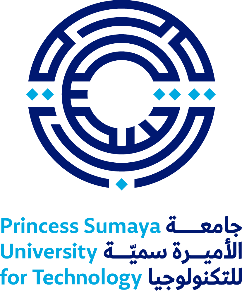 Research Grant Proposal مقترح منحة بحثية____________________________________________________PI General Details:PI General Details:معلومات الباحث الرئيس:Research Title:Author (PI):Author (PI) Phone #:Author (PI) Email Address:Date:CoI General Details:CoI General Details:معلومات الباحثين المساعدين:معلومات الباحثين المساعدين:معلومات الباحثين المساعدين:CoI NamePhone NumberPhone NumberEmail AddressInstituteاسم الباحث المساعدرقم الهاتفرقم الهاتفالبريد الإلكترونيمكان العمل1234Abstract: ملخصInsert the abstract of your proposal below. It should be no more than 300 words and provide a summary of the projectInsert the abstract of your proposal below. It should be no more than 300 words and provide a summary of the projectBackground and Significance of the Proposed Research:الخلفية وأهمية البحث المقترح :Insert a brief overview of the background and significance of your proposed research. Provide context for your research and explain why it is importantInsert a brief overview of the background and significance of your proposed research. Provide context for your research and explain why it is importantResearch Objectives:أهداف البحث:Insert the specific research objectives of your project. These should be clear and concise, and outline what you hope to achieve through your researchInsert the specific research objectives of your project. These should be clear and concise, and outline what you hope to achieve through your researchMethodology:المنهجية:Insert a description of your research methodology. This should explain how you will conduct your research, including any data collection methods, analysis techniques, and experimental designInsert a description of your research methodology. This should explain how you will conduct your research, including any data collection methods, analysis techniques, and experimental designExpected Results and Implications:النتائج المتوقعة والآثار المحتملة:Insert a summary of the expected results and implications of your research. This should explain what you hope to discover and how it will contribute to the fieldInsert a summary of the expected results and implications of your research. This should explain what you hope to discover and how it will contribute to the fieldWork Plan and Timetable:خطة العمل والجدول الزمني:Insert a work plan and timetable for your project. This should outline the milestones you hope to achieve, and the timeline for each of these milestonesInsert a work plan and timetable for your project. This should outline the milestones you hope to achieve, and the timeline for each of these milestonesBudget:Budget:الميزانية:الميزانية:Insert a budget for your project. This should include a breakdown of all expenses, including personnel costs, equipment and supplies, travel expenses, and any other relevant costsInsert a budget for your project. This should include a breakdown of all expenses, including personnel costs, equipment and supplies, travel expenses, and any other relevant costsInsert a budget for your project. This should include a breakdown of all expenses, including personnel costs, equipment and supplies, travel expenses, and any other relevant costsInsert a budget for your project. This should include a breakdown of all expenses, including personnel costs, equipment and supplies, travel expenses, and any other relevant costsItemDescriptionCost in JDJustificationالبندالوصفالكلفة بالدينارمبررات البنود المطلوبة12345678910111213141516171819References: المراجع:Insert a list of references used in your proposal. This should include all relevant literature, citations, and other sourcesInsert a list of references used in your proposal. This should include all relevant literature, citations, and other sources1234567891011121314151617181920